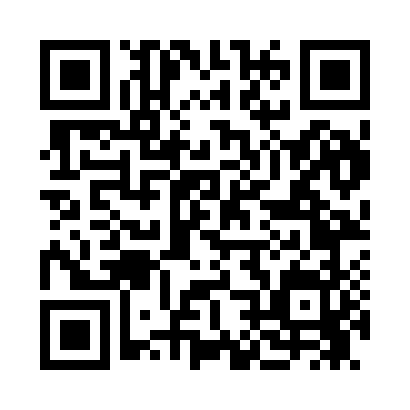 Prayer times for Adamson, Georgia, USAMon 1 Jul 2024 - Wed 31 Jul 2024High Latitude Method: Angle Based RulePrayer Calculation Method: Islamic Society of North AmericaAsar Calculation Method: ShafiPrayer times provided by https://www.salahtimes.comDateDayFajrSunriseDhuhrAsrMaghribIsha1Mon5:136:361:455:288:5410:172Tue5:136:361:455:298:5410:173Wed5:146:361:455:298:5410:164Thu5:156:371:465:298:5410:165Fri5:156:371:465:298:5410:166Sat5:166:381:465:298:5410:167Sun5:176:381:465:308:5310:158Mon5:176:391:465:308:5310:159Tue5:186:391:465:308:5310:1410Wed5:196:401:465:308:5310:1411Thu5:196:411:475:308:5210:1312Fri5:206:411:475:308:5210:1313Sat5:216:421:475:308:5210:1214Sun5:226:421:475:308:5110:1215Mon5:226:431:475:308:5110:1116Tue5:236:441:475:318:5010:1117Wed5:246:441:475:318:5010:1018Thu5:256:451:475:318:4910:0919Fri5:266:451:475:318:4910:0820Sat5:276:461:475:318:4810:0821Sun5:286:471:475:318:4810:0722Mon5:286:471:475:318:4710:0623Tue5:296:481:475:318:4710:0524Wed5:306:491:475:318:4610:0425Thu5:316:491:475:318:4510:0326Fri5:326:501:475:318:4410:0227Sat5:336:511:475:318:4410:0128Sun5:346:521:475:308:4310:0129Mon5:356:521:475:308:4210:0030Tue5:366:531:475:308:419:5831Wed5:376:541:475:308:419:57